KISI-KISI  DAN INSTRUMEN PENELITIANKISI-KISI INSTRUMEN SOALPRETEST/POSTTEST SEBELUM DI VALIDASISekolah 		: SD Inpres Kampus IkipMata Pelajaran	: Ilmu Pengetahuan Alam (IPA)Kelas/Semester	: V/IIMateri			: Cahaya dan Sifat-SifatnyaStandar Kompetensi :6. Menerapkan sifat-sifat cahaya melalui kegiatan membuat suatu karya atau model.Kompetensi Dasar :6.1 Mendeskripsikan sifat-sifat cahayaKISI-KISI INSTRUMEN SOAL PRETEST/POSTTEST SETELAH DI VALIDASI ISI DAN VALIDASI LAPANGANSekolah 		: SD Inpres Kampus IkipMata Pelajaran	: Ilmu Pengetahuan Alam (IPA)	Kelas/Semester	: V/IIMateri			: Cahaya dan Sifat-SifatnyaStandar Kompetensi :6. Menerapkan sifat-sifat cahaya melalui kegiatan membuat suatu karya atau model.Kompetensi Dasar :6.1 Mendeskripsikan sifat-sifat cahayaSOAL TES (PRETEST/POSTTEST) SEBELUM DI VALIDASIMata Pelajaran		: IPAKelas/ Semester	: V/ IITahun Ajaran 		: 2016/2017Sekolah 			: SD Inpres Kampus IkipWaktu		 	: 30 MenitBerilah tanda silang (X) pada jawaban yang tepat di bawah ini!Berikut ini yang  termasuk sumber cahaya sehari-hari adalah...BulanLampu senterBintangMatahariCahaya memiliki sifat dapat ...merambat lurusdipantulkanDibiaskansemua jawaban benarBenda berikut ini yang dapat ditembus cahaya adalahAir keruhKaca dilapisi perakBuku tipisUdaraKetika berenang, kaki terlihat lebih pendek. Ini menunjukkan bahwa cahaya ...dapat dipantulkandapat dibiaskanmenembus benda beningmerambat lurusberikut ini yang termasuk pembiasan cahaya, kecuali...Terjadinya siang dan malamDasar kolam terlihat lebih dangkal dari sesungguhnyaTerjadinya pelangiBatang pensil kelihatan patah jika dimasukkan ke dalam airBenda yang dapat memancarkan cahaya..Benda beningCerminSumber cahayaSpektrum cahayaKamu dapat melihat bayanganmu di air kolam. Ini menunjukkan bahwa cahaya dapat...Diserap bendaMenembus bendaDipantulkanDibiaskanKamu dapat melihat keluar rumah melalui jendela kaca. Ini menunjukkan bahwa cahaya..Diserap bendaMenembus benda beningDipantulkanDibiaskanYang termasuk benda yang dapat ditembus cahaya adalah benda...PutihHitamBeningGelapPerhatikan gambar berikut!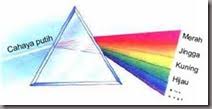 Gambar tersebut menunjukkan bahwa cahaya putih..Dapat dibiaskanDapat dipantulkanDapat diuraikanDapat menembus benda beningUrutan warna yang tampak pada pelangi yaitu…kuning, merah, jingga, biru, nila, ungu, hijaumerah, jingga, biru, nila, ungu, hijau, kuningmerah, jingga, kuning, hijau, biru, nila, ungubiru, kuning, merah, jingga, nila, hijau, inguDi bawah ini yang termasuk benda tembus cahaya yaitu…Kertas TripleksAir jernihKayuperistiwa yang merupakan bukti cahaya merambat lurus yaitu…memantulnya cahaya pada cerminrambatan cahaya matahari yang lurus ketika melewati genting kacacahaya menembus kacaterbentuknya pelangi pada saat hujanBulan merupakan benda gelap karena….Menerima cahaya dari matahariBerada jauh dari bumiUkuran lebih kecil dari bumiTidak ada kehidupan di dalamnyaAlat yang memanfaatkan proses pemantulan cahaya yaiyuKayuCerminKertas putihkartonOrang yang menderita rabun jauh dapat ditolong dengan menggunakan kacamata berlensa...CekungCembungCekung-cembungSilidrisGangguan pada mata yang dapat ditolong dengan menggunakan kacamata berlengsa ganda( lensa cembung-lensa cekung) adalah...MiopiHipermetropiPresbiopiaAstigmatismaBerikut adalah usaha untuk menjaga mata tetap sehat, kecuali ...mengatur jarak baca (minimal 30 cm)membaca di ruang yang redup mengonsumsi makanan yang mengandung vitamain Amenonton televisi jangan terlalu dekatBenda ruang angkasa yang letaknya sangat jauh dapat dilihat oleh mata secara jelas dengan mengunakan ... Lup kamera fotoMikroskopTeleskopAlat yang digunakan oleh kapal selam untuk mengamati keadaan dipermukaan laut adalah..LupTeriskopMikroskopTeleskopDalam melakukan pekerjaannya, kaca pembesar sering digunakan olehTukang batuTukang arlojiTukang semir sepatuTukang tambal banBerikut adalah peristiwa-peristiwa alam:Terjadinya gerhanaTerjadinya pelangiTerjadi malam hariPeristiwa yang terjadi akibat pembiasan cahaya adalah...1 dan 22 dan 31 dan 32Bagian mata yang berfungsi untuk mengatur banyak sedikitnya cahaya yang masuk adalah ...kornea matairislensa mata retinaKaca pembesar sederhana dapat dibuat dari..Botol bekas air mineralKaleng bekasBohlan lampu bekasPlastik trasparanTeriskop memanfaatkan salah satu sifat cahaya yaituPembiasan cahayaPemantulan cahayaPenguraian cahayaCahaya merambat lurusPelangi merupakan salah satu peristiwa alam yang berhubungan denganPemantulan cahayaPenguraian cahayaPembiasan cahayaPerambatan cahayaSeberkas cahaya selalu merambat...LurusMelengkungLurus dan melengkungBerbelok-belokCahaya dapat merambat  dengan lintasan..LurusMelengkungBergelombangBerbelokPemantulan baur terjadi karena sinar mengenai permukaan benda...HalusKasarGelapBeningPemantulan teratur jika cahaya jatuh pada...TembokCerminAspalGundukan pasirPEDOMAN PENSKORANKeterangan :  	Skor 1  : apabila jawaban benarSkor 0 : apabila jawaban salah atau tidak menjawab00SOAL TES PRETEST/POSTTEST) SETELAH DI VALIDASI AHLI DAN VALIDASI LAPANGANMata Pelajaran		: IPAKelas/ Semester	: V/ IITahun Ajaran 		: 2016/2017Sekolah 			: SD Inpres Kampus IkipWaktu		 	: 30 MenitPetunjuk SoalTulislah terlebih dahulu nama, kelas dan nomor urut pada lembar jawaban sebelum mengerjakan soal.Bacalah soal dengan teliti sebelum menjawab soal.Pilihlah salah satu jawaban yang paling tepat dengan memberi tanda silang (X) pada a, b, c atau d pada lembar jawaban yang tersediah.Berilah tanda silang (X) pada jawaban yang tepat di bawah ini!1. Berikut ini yang termasuk sumber cahaya Sehari-hari  adalah...BulanLampu senterBintangMatahariCahaya memiliki sifat dapat ...merambat lurusdipantulkanDibiaskansemua jawaban benarBenda berikut yang dapat ditembus cahaya adalahAir keruhKaca dilapisi perakBuku tipisUdaraKetika berenang, kaki terlihat lebih pendek. Ini menunjukkan bahwa cahaya ...dapat dipantulkandapat dibiaskanmenembus benda beningmerambat lurusBerikut ini termasuk peristiwa pembiasan cahaya, kecuali...Terjadinya siang dan malamDasar kolam terlihat lebih dangkal dari sesungguhnyaTerjadinya pelangiBatang pensil kelihatan patah jika dimasukkan ke dalam airKamu dapat melihat bayanganmu di air kolam. Ini menunjukkan bahwa cahaya dapat...Diserap bendaMenembus bendaDipantulkanDibiaskanKamu dapat melihat keluar rumah melalui jendela kaca. Ini menunjukkan bahwa cahaya..Diserap bendaMenembus benda beningDipantulkanDibiaskanBenda yang dapat ditembus cahaya adalah benda...PutihHitamBeningGelapPerhatikan gambar berikut!Gambar tersebut menunjukkan bahwa cahaya putih..Dapat dibiaskanDapat dipantulkanDapat diuraikanDapat menembus benda beningUrutan warna yang tampak pada pelangi yaitu…kuning, merah, jingga, biru, nila, ungu, hijaumerah, jingga, biru, nila, ungu, hijau, kuningmerah, jingga, kuning, hijau, biru, nila, ungubiru, kuning, merah, jingga, nila, hijau, inguperistiwa yang merupakan bukti cahaya merambat lurus yaitu…memantulnya cahaya pada cerminrambatan cahaya matahari yang lurus ketika melewati genting kacacahaya menembus kacaterbentuknya pelangi pada saat hujanBulan merupakan benda gelap karena….Menerima cahaya dari matahariBerada jauh dari bumiUkuran lebih kecil dari bumiTidak ada kehidupan di dalamnyaAlat yang memanfaatkan proses pemantulan cahaya yaituKayuCerminKertas putihKartonOrang yang menderita rabun jauh dapat ditolong dengan menggunakan kacamata berlensa...CekungCembungCekung-cembungSilidrisGangguan pada mata yang dapat ditolong dengan menggunakan kacamata berlengsa ganda( lensa cembung-lensa cekung) adalah...MiopiHipermetropiPresbiopiaAstigmatismaBerikut adalah usaha untuk menjaga mata tetap sehat, kecuali ...mengatur jarak baca (minimal 30 cm)membaca di ruang yang redup mengonsumsi makanan yang mengandung vitamain Amenonton televisi jangan terlalu dekatAlat yang digunakan oleh kapal selam untuk mengamati keadaan dipermukaan laut adalah..LupTeriskopMikroskopTeleskopDalam melakukan pekerjaannya, kaca pembesar sering digunakan olehTukang batuTukang arlojiTukang semir sepatuTukang tambal banBerikut adalah peristiwa-peristiwa alam:Terjadinya gerhanaTerjadinya pelangiTerjadi malam hariPeristiwa yang terjadi akibat pembiasan cahaya adalah...1 dan 22 dan 31 dan 32 Bagian mata yang berfungsi untuk mengatur banyak sedikitnya cahaya yang masuk adalah ...kornea matairislensa mata retinaPEDOMAN PENSKORANKeterangan :  	Skor 1  : apabila jawaban benarSkor 0 : apabila jawaban salah atau tidak menjawab	Rekaptulasi NilaiKelas Eksperimen (Kelas VA)Kelas Kontrol (Kelas VB)NOIndikator Pokok MateriAspek yang  diungkapAspek yang  diungkapAspek yang  diungkapjumlahNOIndikator Pokok MateriIngatan (c1)Pemahaman(c2)Aplikasi (c3)jumlah1Siswa dapat memahami peta konsep tentang cahayaSifat-sifat cahaya2, 5,121,143, 9, 22, 26, 154,6, 7,8,10,11,13, 27,28,29,30212Siswa dapat menyebutkan sifat-sifat cahayaSifat-sifat cahaya2, 5,121,143, 9, 22, 26, 154,6, 7,8,10,11,13, 27,28,29,30213Siswa dapat memahami sifat cermin datar, cermin cekung, dan cermin cembungSifat-sifat cahaya2, 5,121,143, 9, 22, 26, 154,6, 7,8,10,11,13, 27,28,29,30214Siswa dapat mengetahui cara menjaga mata agar tidak rusakCacat mata dan alat optik16, 1719, 20, 212325182495Siswa dapat mengetahui cacat mataCacat mata dan alat optik16, 1719, 20, 212325182496Siswa dapat menyebutkan alat-alat optik yang lainCacat mata dan alat optik16, 1719, 20, 21232518249Jumlah Jumlah Jumlah 991230NoIndikatorPokok MateriAspek yang DiungkapAspek yang DiungkapAspek yang DiungkapNoIndikatorPokok MateriIngatan (C1)Pemahaman(C2)Aplikasi (C3)Aplikasi (C3)Jumlah1Siswa dapat memahami peta konsep tentang cahayaSifat-sifat cahayaCacat mata dan alat optik2, 513,141, 123, 9, 191615, 2017, 184,7,6,8,10,11,4,7,6,8,10,11,1552Siswa dapat menyebutkan sifat-sifat cahayaSifat-sifat cahayaCacat mata dan alat optik2, 513,141, 123, 9, 191615, 2017, 184,7,6,8,10,11,4,7,6,8,10,11,1553Siswa dapat memahami sifat cermin datar, cermin cekung, dan cermin cembungSifat-sifat cahayaCacat mata dan alat optik2, 513,141, 123, 9, 191615, 2017, 184,7,6,8,10,11,4,7,6,8,10,11,1554Siswa dapat mengetahui cara menjaga mata agar tidak rusakSifat-sifat cahayaCacat mata dan alat optik2, 513,141, 123, 9, 191615, 2017, 184,7,6,8,10,11,4,7,6,8,10,11,1555Siswa dapat mengetahui cacat mataSifat-sifat cahayaCacat mata dan alat optik2, 513,141, 123, 9, 191615, 2017, 184,7,6,8,10,11,4,7,6,8,10,11,1556Siswa dapat menyebutkan alat-alat optik yang lainSifat-sifat cahayaCacat mata dan alat optik2, 513,141, 123, 9, 191615, 2017, 184,7,6,8,10,11,4,7,6,8,10,11,155JumlahJumlahJumlah4106620NOKunci JawabanSkor1D12D13D14B15A16C17C18B19C110C111C112C113B114A115B1NOKunci JawabanSkor16A117C118B119D120B121B122D123B124C125B126C127A128A129B130B1NOKunci JawabanSkor1D12D13D14B15A16C17B18C19A110C1NOKunci JawabanSkor11A112C113A114B115D116B117C118D119B120C1NoNama SiswaPre-TestKategori Hasil BelajarPost-TestKategori Hasil Belajar1Mutiara Dwi. A75sedang80Tinggi2Ahmad Farhan J85tinggi90Sangat tinggi3Alif Nur Ahmad75sedang80Tinggi4Fatimah90Sangat tinggi100Sangat tinggi5Muh Fajar80tinggi95Sangat tinggi6Apriyuda55rendah60Rendah7Azisa Dwi Maharani75sedang90Sangat tinggi8Ba du Badrunsyah70sedang85Tinggi9Febriyanti45Sangat rendah65Sedang10Fadilah Amaliyah75sedang95Sangat tinggi11Muh. Almihdar60rendah80Tinggi12Muh Aqza60rendah85Tinggi13Muh. Dzaky Al-gifari70sedang85Tinggi14Nadia Usman60rendah85Tinggi15Nur Amelia Azis60rendah80Tinggi16Risna50Sangat rendah75Sedang17Salwa salsabila75sedang90Sangat tinggi18Syahrul Ilyas60rendah70Sedang19Taliyah  Refani75sedang90Sangat tinggi20Wahyu tri wibowo70sedang95Sangat tinggi21Waode andi Putri A55rendah65SedangNoNama SiswaPre-TestKategori Hasil BelajarPost-TestKategori Hasil Belajar1Muh. Yusril85Tinggi90Sangat Tinggi2Amira75Sedang80Tinggi3Aliyah Sabiraah80Tinggi70Sedang4Butsainah Sifah60Rendah75Sedang5Chandra Refaldi60Rendah55Rendah6Fasyaddan60Rendah65Rendah7Fani Rahmasari75Sedang75Sedang8Muh Rafli A55Rendah60Rendah9Muh. Faqri W45Sangat Rendah50Sangat Rendah10Nayla Azzahrah75Sedang80Tinggi11Muh. Dzaki R60Rendah65Sedang12Muh. Rehan70Sedang70Sedang13Najmah Auliyah60Rendah60Rendah14Perwira N65Sedang60Rendah15Widya Fiqri85Tinggi85Tinggi16Hilal F60Rendah60Rendah17Muh. Ramadhan70Sedang65Sedang18Viktor. M75Sedang70Sedang19Denada Citra65Sedang65Sedang20Alfina R90Sangat Tinggi90Sangat Tinggi21Ilham55Rendah60Rendah